Начальника                      
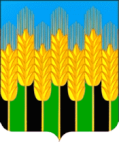 АДМИНИСТРАЦИЯНОВОДМИТРИЕВСКОГО СЕЛЬСКОГО ПОСЕЛЕНИЯ СЕВЕРСКОГО РАЙОНАПОСТАНОВЛЕНИЕот  10.11.2017г.                                                                                             №  193станица НоводмитриевскаяОб утверждении муниципальной  программы «О противодействии коррупции в  Новодмитриевском сельском поселении Северского района на 2018-2020 года»Во исполнение Федерального закона от 25 декабря 2008 года № 273-ФЗ «О противодействии коррупции», пункта 8 Указа Президента Российской Федерации от 1 июля 2010 года № 821 «О комиссиях по соблюдению требований к служебному поведению федеральных государственных служащих и урегулированию конфликта интересов». Федерального закона от 2 марта 2007года № 25-ФЗ «О муниципальной службе в Российской Федерации» Законом Краснодарского края от 23 июля 2009 года № 1798-КЗ «О противодействии коррупции в Краснодарском крае», постановляю:            1.Утвердить муниципальную  программу «О противодействии коррупции в  Новодмитриевском сельском поселении Северского района на 2018-2020 года» (приложение 1).2.	Разместить настоящее постановление на официальном сайте.3.	Контроль за выполнением настоящего постановления оставляю за собой.4.	Постановление вступает в силу с 01.01.2018 года.Глава Новодмитриевского сельскогопоселения  Северского района                                                           Е.В.ШамраеваНачальник финансового отдела                                                         Т.В.ЗузаПроект согласован:Начальник общего отдела							Т.А.КривенкоЮрисконсульт                                                                                      С.Р.ДельяновПриложение к постановлениюадминистрации Новодмитриевского сельского поселения Северского районаот «___» __________20___г. №____ПАСПОРТПрограммы «О противодействии коррупции в Новодмитриевском сельском поселении Северского района на 2018-2020 годы»Наименование 			Программа «О противодействииПрограммы				коррупции в Новодмитриевском сельском	поселении Северского района на 2018-2020 годы»Основание для		Федеральный закон от 25 декабря   2008 года № 273-Разработки 				Ф3«О противодействии программы 			коррупции», пункт 8 Указа Президента Российской Федерации от 1 июля 2010 года № 821 «О комиссиях по соблюдению требований служебному поведению федеральных государственных  служащих и  урегулированию конфликта интересов».Федеральный закон от 2 марта 2007 года № 25-ФЗ О муниципальной службе в Российской Федерации». Закон Краснодарского края от 23 июля 2009 года№1798-КЗ «О противодействии коррупции в Краснодарском крае»Заказчик программы 	          Администрация Новодмитриевского сельскогопоселения Северского районаРазработчик 			Администрация Новодмитриевского сельскогопрограммы			          поселения Северского районаИсполнители программы	Администрация главы Новодмитриевского сельского поселения Северского районаЦели и основные 		1) осуществление мероприятий позадачи программы 		противодействию коррупции в Новодмитриевском сельском поселении2) обеспечение защиты прав и законных интересов жителей Новодмитриевского сельского поселения;						3)совершенствование правового регулирования в 						противодействия коррупции на территории						Новодмитриевского сельского поселения;						4)создание системы противодействия коррупции;						5)организация антикоррупционного мониторинга, 						просвещения и пропаганды;6)обеспечение прозрачности деятельности Сроки реализации Программы	2018-2020 годаОжидаемые			формирование системы противодействия Результаты				коррупции, и ее внедрение в деятельность реализации программы	администрации  Новодмитриевского  сельского поселения						-укрепление доверия населения к деятельности  						администрации Новодмитриевского поселения;Объемы средств и                    Местный бюджет 2018-2020 годы - 15,0 тыс. руб.,финансирования 			Программы	                 		2018 год – 5,0 тыс. руб.,                                                   2019 год – 5,0 тыс. руб.,                                                   2020 год – 5,0 тыс. руб.,Контроль за                              Администрация Новодмитриевского сельского
исполнением                            поселения Северского района
программыСодержание проблемы и обоснование необходимости ее решения
программными методами.Коррупция, являясь неизбежным следствием избыточного администрирования со стороны государственных, муниципальных служащих, получила широкое распространение, приобрела массовый, системный характер и высокую общественную опасность. Подменяя публично-правовые решения и действия коррупционными отношениями, основанными на удовлетворении в обход закона частных противоправных интересов, она оказывает разрушительное воздействие на структуры власти и управления, становится существенным тормозом экономического и социального развития, препятствует успешной реализации приоритетных национальных проектов.В настоящее время Российская Федерация стоит перед серьезной проблемой, связанной с коррупцией, представляющей реальную угрозу функционированию публичной власти, верховенству закона, демократии, правам человека и социальной справедливости. Наибольшая опасность
коррупции в том, что она стала распространенным фактом жизни, к которому большинство членов общества научилось относиться как к негативному, но привычному явлению.Поскольку коррупция может проявляться при доступе (отсутствии доступа) к определенной информации, возникает необходимость совершенствовать технологии доступа общественности к информационным потокам. Решить эту проблему возможно только в результате последовательной, системной, комплексной работы по разработке и внедрению новых правовых, организационных, информационных и иных механизмов противодействии. В целях эффективного решения задач по вопросам противодействия коррупции необходимо объединение усилий институтов гражданского общества, координация деятельности государственных органов Краснодарского края, взаимодействие с федеральными государственными органами и органами местного самоуправления. Для этого требуется программно-целевой подход, а также проведение организационных мероприятий в этом направлении.Основные цели н задачи программыГлавные цели муниципальной программы противодействии коррупции - проведение эффективной политики по предупреждению коррупции на уровне местного самоуправления; снижение уровня коррупции, ее проявлений во всех сферах жизнедеятельности общества; укрепление доверия жителей муниципального образования к органу местного самоуправления муниципального образования; активное привлечение общественных организаций и средств массовой информации к деятельности по противодействию коррупции, обеспечению открытости и доступности информации о деятельности органов местного самоуправления.Для достижения указанных целей требуется решение следующих задач:		-устранение условий, порождающих коррупцию;		-совершенствование правового регулирования в сфере противодействия коррупции на территории Новодмитриевского сельского поселения Северского района;		-создание системы противодействия коррупции;		-организация антикоррупционного мониторинга, просвещения и пропаганды;		-обеспечение прозрачности деятельности администрации Новодмитриевского сельского поселения Северского района;		-формирование антикоррупционного общественного сознания;Оценка эффективности социально-экономических
последствий от реализации Программы.Реализация Программы, в силу ее специфики и ярко выраженною
социально-профилактического характера, окажет значительное влияние настабильность общества, состояние защищенности граждан и общества от
преступных посягательств, а также обеспечит дальнейшее совершенствование форм и методов организации противодействия коррупции в Новодмитриевском сельском поселении Северского района.Мероприятия муниципальной Программы «Противодействие коррупции в Новодмитриевском сельском поселении на 2018-2020 годаРеализация Программы и принятие нормативных правовых актов по 
вопросам противодействия коррупции на территории Новодмитрневского 
сельского поселения Северского района в 2018-2020 годах позволят добиться 
позитивного изменения ситуации, связанной с коррупционными проявлениями.
При этом системное проведение антикоррупционных экспертиз нормативных правовых актов администрации Новодмитриевского сельского поселения Северского района и их проектов, а также привлечена в установленном порядке представителей институтов гражданского общества, общественных организаций к проведению независимой антикоррупционной экспертизы нормативных правовых актов Новодмитриевского сельского поселения Северского района не позволит создать предпосылки и условия для проявления  факторов коррупции.К числу ожидаемых показателей эффективности и результат готовности
Программы по группе социально значимых результатов относятся следующие показатели:-	 создание эффективной системы противодействия коррупции;-	снижение социальной напряженности в обществе, обусловлю проявлениями коррупции;-	создание условий для снижения правового нигилизма населения,
формирования антикоррупционного общественного мнения и нетерпимости коррупционному поведению;-	создание дополнительных условий для обеспечения прозрачности
деятельности администрации Новодмитриевского сельского посели Северского района.Оценка эффективности реализации Программы производится
разработчиком, администрацией Новодмитриевского сельского поселения
Северского района, по завершении срока реализации Программы.Начальник финансового отдела    						Т.В.Зуза№ п/пНаименования предприятийИсточники финансированияОбъем финансирования, всего (тыс. руб.)В том числе по годамВ том числе по годамВ том числе по годамНепосредственный результат реализации мероприятийМуниципальный заказчик мероприятия, ответственный за выполнение мероприятий и получатель субсидий (субвенция, иных межбюджетных трансфертов)№ п/пНаименования предприятийИсточники финансированияОбъем финансирования, всего (тыс. руб.)2018 год2019 год2020 годНепосредственный результат реализации мероприятийМуниципальный заказчик мероприятия, ответственный за выполнение мероприятий и получатель субсидий (субвенция, иных межбюджетных трансфертов)1234567891.Цель: Оптимизация системы противодействия коррупции, максимальное снижение уровня коррупции на территории Новодмитриевского сельского поселенияЦель: Оптимизация системы противодействия коррупции, максимальное снижение уровня коррупции на территории Новодмитриевского сельского поселенияЦель: Оптимизация системы противодействия коррупции, максимальное снижение уровня коррупции на территории Новодмитриевского сельского поселенияЦель: Оптимизация системы противодействия коррупции, максимальное снижение уровня коррупции на территории Новодмитриевского сельского поселенияЦель: Оптимизация системы противодействия коррупции, максимальное снижение уровня коррупции на территории Новодмитриевского сельского поселенияЦель: Оптимизация системы противодействия коррупции, максимальное снижение уровня коррупции на территории Новодмитриевского сельского поселенияЦель: Оптимизация системы противодействия коррупции, максимальное снижение уровня коррупции на территории Новодмитриевского сельского поселенияЦель: Оптимизация системы противодействия коррупции, максимальное снижение уровня коррупции на территории Новодмитриевского сельского поселения1.1Задача: Обеспечение комплекса мероприятий по повышению эффективности системы противодействия коррупции, регламентации исполнения служебных обязанностей муниципальных служащих в целях исключения возможности совершения коррупционных правонарушений, выявлении сфер управления, в наибольшей степени подверженных риску коррупции, формированию нетерпимого отношения общественности к коррупционным проявлениям.Задача: Обеспечение комплекса мероприятий по повышению эффективности системы противодействия коррупции, регламентации исполнения служебных обязанностей муниципальных служащих в целях исключения возможности совершения коррупционных правонарушений, выявлении сфер управления, в наибольшей степени подверженных риску коррупции, формированию нетерпимого отношения общественности к коррупционным проявлениям.Задача: Обеспечение комплекса мероприятий по повышению эффективности системы противодействия коррупции, регламентации исполнения служебных обязанностей муниципальных служащих в целях исключения возможности совершения коррупционных правонарушений, выявлении сфер управления, в наибольшей степени подверженных риску коррупции, формированию нетерпимого отношения общественности к коррупционным проявлениям.Задача: Обеспечение комплекса мероприятий по повышению эффективности системы противодействия коррупции, регламентации исполнения служебных обязанностей муниципальных служащих в целях исключения возможности совершения коррупционных правонарушений, выявлении сфер управления, в наибольшей степени подверженных риску коррупции, формированию нетерпимого отношения общественности к коррупционным проявлениям.Задача: Обеспечение комплекса мероприятий по повышению эффективности системы противодействия коррупции, регламентации исполнения служебных обязанностей муниципальных служащих в целях исключения возможности совершения коррупционных правонарушений, выявлении сфер управления, в наибольшей степени подверженных риску коррупции, формированию нетерпимого отношения общественности к коррупционным проявлениям.Задача: Обеспечение комплекса мероприятий по повышению эффективности системы противодействия коррупции, регламентации исполнения служебных обязанностей муниципальных служащих в целях исключения возможности совершения коррупционных правонарушений, выявлении сфер управления, в наибольшей степени подверженных риску коррупции, формированию нетерпимого отношения общественности к коррупционным проявлениям.Задача: Обеспечение комплекса мероприятий по повышению эффективности системы противодействия коррупции, регламентации исполнения служебных обязанностей муниципальных служащих в целях исключения возможности совершения коррупционных правонарушений, выявлении сфер управления, в наибольшей степени подверженных риску коррупции, формированию нетерпимого отношения общественности к коррупционным проявлениям.Задача: Обеспечение комплекса мероприятий по повышению эффективности системы противодействия коррупции, регламентации исполнения служебных обязанностей муниципальных служащих в целях исключения возможности совершения коррупционных правонарушений, выявлении сфер управления, в наибольшей степени подверженных риску коррупции, формированию нетерпимого отношения общественности к коррупционным проявлениям.1.1.1.Проведение в установленном порядке антикоррупционной экспертизы проектов муниципальных правовых актовВсего0000Оптимизация системы противодействия коррупцииАдминистрация Новодмитриевского сельского поселения1.1.1.Проведение в установленном порядке антикоррупционной экспертизы проектов муниципальных правовых актовМестный бюджет0000Оптимизация системы противодействия коррупцииАдминистрация Новодмитриевского сельского поселения1.1.2.Повышение качества профессиональной подготовки муниципальных служащих в сфере организации противодействия и непосредственного противодействия коррупцииВсего0000Оптимизация системы противодействия коррупцииАдминистрация Новодмитриевского сельского поселения1.1.2.Повышение качества профессиональной подготовки муниципальных служащих в сфере организации противодействия и непосредственного противодействия коррупцииМестный бюджет0000Оптимизация системы противодействия коррупцииАдминистрация Новодмитриевского сельского поселения1.1.3.Проведение социологических исследований для получения оценки уровня коррупции в администрации Новодмитриевского сельского поселенияВсего0000Оптимизация системы противодействия коррупцииАдминистрация Новодмитриевского сельского поселения1.1.3.Проведение социологических исследований для получения оценки уровня коррупции в администрации Новодмитриевского сельского поселенияМестный бюджет0000Оптимизация системы противодействия коррупцииАдминистрация Новодмитриевского сельского поселения1.1.4.Освещение в средствах массовой информации муниципального образования Северский район результатов мониторинга и оценки уровня восприятия коррупции и эффективности мер программы противодействия коррупции в Новодмитриевского сельском поселенииВсего0000Оптимизация системы противодействия коррупцииАдминистрация Новодмитриевского сельского поселения1.1.4.Освещение в средствах массовой информации муниципального образования Северский район результатов мониторинга и оценки уровня восприятия коррупции и эффективности мер программы противодействия коррупции в Новодмитриевского сельском поселенииМестный бюджет0000Оптимизация системы противодействия коррупцииАдминистрация Новодмитриевского сельского поселения1.1.5.Опубликование муниципальных правовых актов и их проектов, направленных на противодействие коррупцииВсего15,05,05,05,0Опубликование муниципальных правовых актов в средствах массовой информацииАдминистрация Новодмитриевского сельского поселения1.1.5.Опубликование муниципальных правовых актов и их проектов, направленных на противодействие коррупцииМестный бюджет15,05,05,05,0Опубликование муниципальных правовых актов в средствах массовой информацииАдминистрация Новодмитриевского сельского поселения1.1.6.Осуществление контроля за предоставлением муниципальными служащими администрации Новодмитриевского сельского поселения сведений о доходах (расходах) и принадлежащем им на праве собственности имуществаВсего0000Оптимизация системы противодействия коррупцииАдминистрация Новодмитриевского сельского поселения1.1.6.Осуществление контроля за предоставлением муниципальными служащими администрации Новодмитриевского сельского поселения сведений о доходах (расходах) и принадлежащем им на праве собственности имуществаМестный бюджет0000Оптимизация системы противодействия коррупцииАдминистрация Новодмитриевского сельского поселения